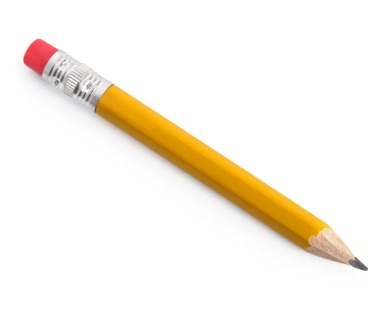 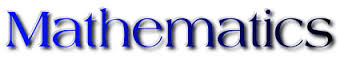 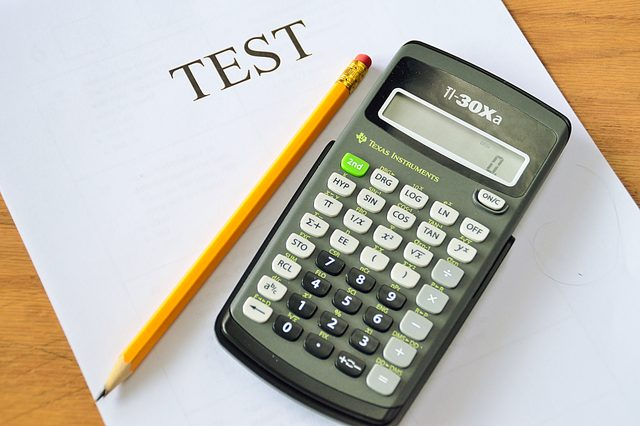 Instructor: Mr. D. Tjart						Room: 7105Webpage: www.mbci.mb.ca/staff/dave-tjart/Email: dtjart@mbci.mb.ca	Phone: 204-667-8210 ext. 7105Introduction To The CourseOne of the biggest gifts you can give yourself for your future is a solid understanding of numbers and how they work! The world around you has math at work everywhere!! I am happy to work through this course with you. I look forward to guiding and joining you on new and exciting learning experiences.Required Materials3 ring binder to store handouts and assignmentsGrid or lined paper notebook	Pencils, erasers and pencil sharpener. Please do not use pen!Ruler and protractorScientific calculator (no iPods or other devices are permitted.)Course at a GlanceAssessment BreakdownKnowledge & Understanding (KU) = 55%Skills and processesThe ability to perform calculationsThe ability to know, understand and use basic math algorithms.Application (A) = 30%The ability to use the skills and calculations to solve a problem.Working within a real-world contextMental Math and Estimation (MME) = 10%Number sense and relationshipsFact learning, mental computation, computational estimation through the use of strategiesCommunication (C) = 5%The ability to explain processes and concepts in alternative waysThe language of mathematicsFormative assessment will be given at various times in various ways to guide the learning process.Student ExpectationsStudents are expected to come prepared for each class. That means bring your stuff with you! You should not need to go back to your locker to get materials! In class, students should do their best to participate and engage with each lesson. Keep your binder and notes neat and up to date. If you miss a class, make sure you catch up. Before or after class is a good time to ask me about any handouts, notes or projects that you may have missed. Classwork (Daily Assignments & Projects)Use a pencil!! All assignments and projects must be handed in to your class drawer by the specified due date. All work should be well organized and done neatly. Take pride in your work! Late work will be penalized, although penalties may be avoided with a reasonable explanation. Some activities will be completed in pairs or small groups. Please be respectful of your group members, other groups as well as equipment and supplies. Students should be prepared to do their best on a daily basis and to offer constructive feedback on their own work as well as group work.TestsStudents will be a given a minimum of 1 week advanced notice before unit tests. (Note: quizzes may have less advanced notice and occasionally may be “pop” quizzes.) Students are expected to write tests on the scheduled date. If you miss a test day for some reason, expect to write the test on your next scheduled science class. Every effort will be made to return tests to students in a timely manner. Returned tests should be corrected and kept for exam preparation. All tests MUST be written in pencil.ExamThere will be a math exam in June. The exam will cover all material from each unit of the year. As a result, it is important that students keep all notes, handouts, assignments and returned tests for study purposes. Ample review time will be given to prepare in June. Tips & Hints For SuccessComplete all your notes and assignments neatly and carefullyDo your best and work hard every day.Keep your notebook organized and up to date. Put the date on each item and keep them filed.Always use pencil. Have a coloured pen for corrections.Bring ALL your materials to class EVERY day. Use your class time wisely each day.Make a habit of showing all your work and all your steps. Do this all the time. I will show you examples of how best to do this.Set a goal of creating excellent work on each task.If you are having trouble with something, seek help from your textbook, notes, a trusted friend or Mr. Tjart. Don’t be too shy or embarrassed to ask for help!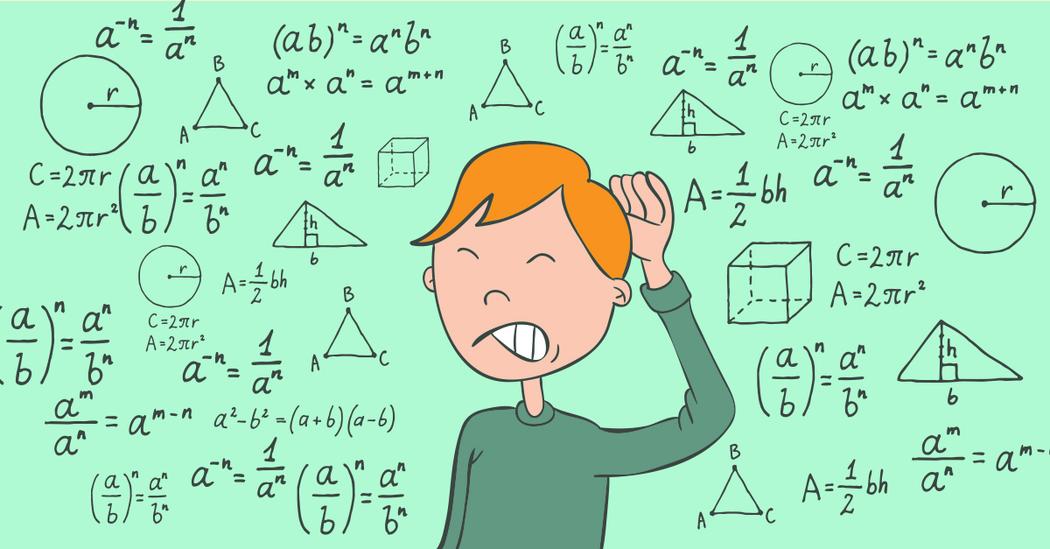 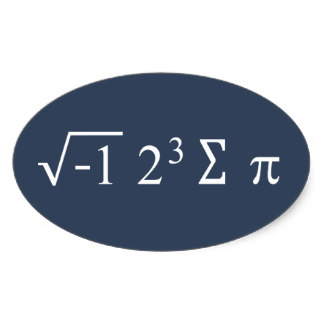 Assignment #1 – Math 8Students, please sign this outline and have your parents/guardians sign it as well. By doing so, you agree to its contents and you also agree to keep a positive attitude and do your best throughout the school year!________________________________________________________         ________________			(Student: Print your name)					(Section)					(Student Signature)Parents/GuardiansThanks for your support. I look forward to working with your son or daughter this year. Please leave the most convenient email address for me to reach you. Thanks!(Parent signature)TopicApproximate Time Frame  Primary FocusFractionsFallMultiplying and DividingIntegersFallMultiplying & DividingPercentsFallFinding percentages and percentages of a numberRatios, Rates & ProportionWinterUnit Rates & ScalesLinear RelationsWinterDrawing & Interpreting Graphs of Linear RelationsAlgebraWinterSolving 2 and 3 Step EquationsRepresenting DataSpringDrawing & Interpreting GraphsProbabilitySpringProbability Trees & TablesPythagorean RelationshipSpringSquares & Square Roots applicable to right trianglesSurface Area & VolumeSpringReal Life Problems